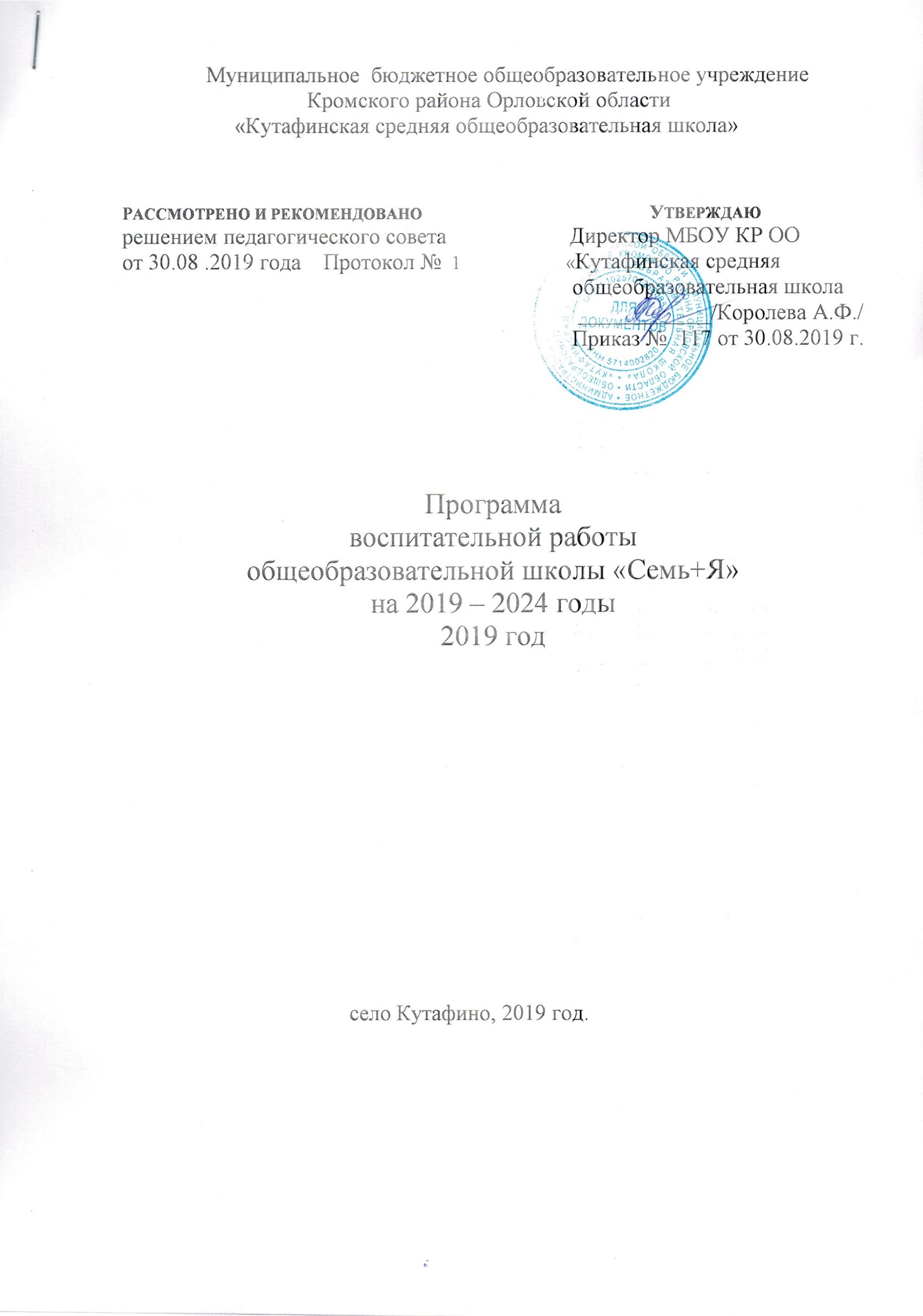 Оглавление                                                                       3Цели и задачи программы воспитательной работы “Семь+Я» на 2019 – 2024гг.                                                                              8Принципы воспитательной работы                               10Субъекты воспитательной среды.                                 11Направления воспитательной работы.                         13Работа с семьей                                                              21Этапы реализации программы воспитания.               23Ожидаемые результаты                                               25Ресурсное обеспечение программы воспитания «Семь+Я»     27Концепция воспитательной программы.МБОУ КР ОО « Кутафинская средняя образовательная школа» - это сельская школа, где учится 31 школьник и осуществляют учебно-воспитательную деятельность    11  учителей.Современная реальность такова, что попадание школьника в ситуацию неопределенности, поиска становится обыденным явлением. Общая нестабильность, присущая современной ситуации обостряет вероятность принятия школьниками непродуманных решений социального характера. Необходимо учитывать и то, что у наших детей понимание действительности очень часто искажается красочным видеорядом, виртуальными образами средств  мультимедиа.Цивилизованное развитие российского общества напрямую связано с обновлением образования на селе. Поиски новых форм в обучении и воспитании учащихся связаны сегодня с процессом модернизации содержания образования, созданием оптимальных условий для позитивной социализации ребенка, гуманизации среды его обитания и жизнедеятельности,В сельской  социальной общности, где школа и учитель просматриваются «всем миром», прослеживается закономерность: если школа далека от остро волнующих людей проблем сельской жизни, она вряд ли может рассчитывать на активную поддержку людей.Сельская школа сегодня является важнейшим фактором жизнеобеспечения сельской семьи, развития сельскохозяйственного производства и стабилизации социальной жизни села. Сельская школа формирует менталитет личности. При всех разрушительных тенденциях именно школа сохраняет возможность воспитания юного поколения в духе общности, социальной ответственности, крестьянской морали.Взаимозависимая жизнь людей в сельской социальной общности создаст особые условия, в которых протекает школьная жизнь. Сельская школа, функционирующая в среде традиционной крестьянской культуры, одновременно отражает и усиливает ее специфические стороны - личностный и открытый неформальный характер отношении между людьми, приверженность народным традициям. Благодаря школе интенсивно повышается культурный уровень села. Ее культурообразующая функция заключается в том, что школа вынуждена компенсировать недостатки семейного воспитания. Мы считаем, что в целом сельская школа играет более значительную роль в жизни ребенка, его семьи, сельского сообщества, чем школа в мегаполисе, крупном областном центре, малом городе.В основе деятельности нашей сельской школы лежат три методологических принципа: открытости (функционирование школы в активном взаимодействии с производственными и социокультурными объектами), единства практической и исследовательской деятельности, равноценности всех видов педагогической деятельности - воспитания, обучения, трудовой подготовки, социальной работы с детьми и их семьями.Формула воспитательной системы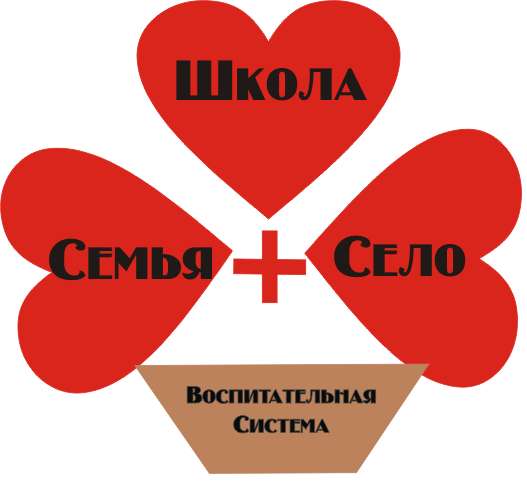 Технология психолого-педагогического сопровождения учащихся включает в себя  три взаимосвязанных этапа.Первый этап (начальная школа)Познай себя как личность интеллектуальную, гуманную, духовную, свободную и творческую через формирование ценностного отношения к себе и другим.На этом этапе осуществляется поддержка процесса формирования у младших школьников любви и добросовестного отношения к труду, понимание его роли в жизни человека и общества, развитие интереса к родному селу  и ближайшего производственного окружения, нравственных установок, основанного на практической вовлеченности учащихся в различные виды познавательной, игровой, общественно-полезной, трудовой деятельности.Второй этап (средняя школа)Найди себя как человека – гуманиста, таланта, творца, труженика через освоение ценностных ориентиров, позиций и опыта поколений, через овладение различными умениями во внешкольной деятельности.Поддержка процесса формирования у подростков социально-полезной и профессиональной направленности, осознание ими своих интересов, способностей, общественных ценностей, связанных с выбором своего места в обществе.Третий этап (старшая школа)Реализуй себя как социально мобильный субъект – товарищ, друг, член семьи, член общества, гражданин великой страны – через становление социально активной личной, гражданской позиции.Поддержка процесса формирования у школьников личностного смысла выбора профессии, умений соотносить общественные цели выбора сферы деятельности со своими идеалами, представлениями о ценностях и их реальными возможностями.Цели и задачи программы воспитательной работы “Семь+Я» на 2019 – 2024гг.Воспитание в каждом ребенке человечности, доброты, гражданственности, творческого отношения к деятельности, бережного, внимательного отношения к окружающему миру, владение культурой своего народа – вот ведущие ценности, которыми должен руководствоваться педагогический коллектив и которыми должна насыщаться воспитательная система школы.Воспитательная система школы создается объединенными усилиями всех участников образовательного процесса: педагогами, детьми, родителями. Немаловажна также роль социума, в котором функционирует образовательное учреждение.Цель:Создание оптимальных условий для развития, саморазвития и самореализации личности ученика – личности психически и физически здоровой, гуманной, духовной и свободной, социально мобильной, востребованной в современном обществе.Задачи:Организация единого воспитательного пространства, разумно сочетающего внешние и внутренние условия воспитания школьников, атмосферу школьной жизни, отношения между членами микрогрупп.Воспитание творческой, образованной личности с максимально развитыми способностями к учению.Развитие самоуправления школьников, развитие и упрочнение детской организации «Солнечная страна», как основы ученического самоуправления, социализации, социальной адаптации.Содействие формированию сознательного отношения учащихся к своей жизни, здоровью, а также к жизни и здоровью окружающих людей.Вовлечение учащихся в систему дополнительного образования с целью обеспечения самореализации личности.Создание условий для участия семей учащихся в воспитательном процессе, повышения активности родительского сообщества; привлечение родительской общественности к участию в соуправлении школой.Воспитание учеников в духе демократии, личностного достоинства, уважения прав человека, гражданственности, патриотизма.Принципы воспитательной работыЛичностно-ориентированный - признание каждого ребенка полноправным участником воспитательного процесса, саморазвивающимся при ненавязчивом педагогическом воздействии, построенном на глубоком знании педагогом каждого воспитанника, жизни в школе и вне ее.Деятельностный – предполагает, что личность формируется не в вакууме, а в жизненных ситуациях, этической системе человеческих взаимоотношений, которая возникает в совместной деятельности всех субъектов воспитательной системы.Принцип сотрудничества – взаимодействуя, сотрудничая друг с другом, дети и взрослые взаимно обогащаются, приобретают опыт социальной активности, самодисциплины и терпимости, т.е. тех качеств, которых требует от них демократическое общество.Гуманизация воспитания – поворот школы к ребенку, уважение его личности, достоинства, доверии к нему, принятие его личностных целей, запросов, интересов, создание максимально благоприятных условий для раскрытия и развития дарований и способностей ребенка.Принцип открытости - участие в процессе воспитания всех социальных институтов.Дифференцированный – отбор содержания, форм, методов с учетом особенностей групп и каждого ученика в отдельном.Средовой – учет, использование в процессе воспитания среды (семьи как главного воспитателя, ответственного за экологию детей, учреждений дополнительного образования, общественных организаций и и другого окружения ученика.)          Субъекты воспитательной среды.Участниками процесса воспитания являются все учащиеся, члены педагогического коллектива школы и родственники учащегося.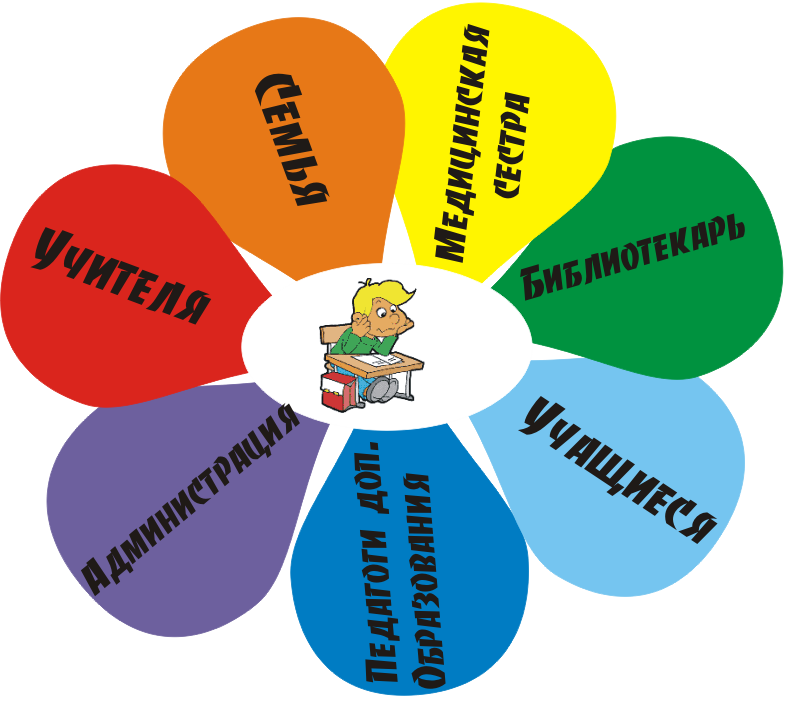 Взаимообратная связь всех субъектов воспитательной среды, начинающаяся и замыкающаяся на ребенке, прослеживается на практике. Все субъекты работают в тесном взаимодействии друг с другом на всех этапах педагогического воспитательного воздействия:ЗНАНИЯ - уяснение основных понятий и норм поведения. Чтобы правильно себя вести, надо знать, как именно надо себя вести и почему надо вести себя именно так, а не иначе.ЧУВСТВА – отношение к предлагаемым нормам и правилам поведения. В основе отношения - прежде всего понимание, которое приводит к оценочным суждениям.ПОСТУПКИ – принятие, освоение и превращение полученных норм в личное достояние. Эти понятия неразрывно связаны с действием и проявляются в поступках.ДЕЯТЕЛЬНОСТЬ – многократные повторения определенных действий приводят к формированию навыков и привычек правильного поведения, которые в дальнейшем выступают как средство внутреннего побуждения к правильному поведению.Таким образом, давая ребенку какие-либо знания, мы получаем от него эмоциональный отклик. Некоторые эмоции и чувства приобретают устойчивость, появляется потребность совершать социально одобряемые поступки и формируется склонность к определенным видам деятельности.Направления воспитательной работы.В центр нашей системы воспитания мы поставили ребенка и определили следующие приоритетные направления воздействия на его личность: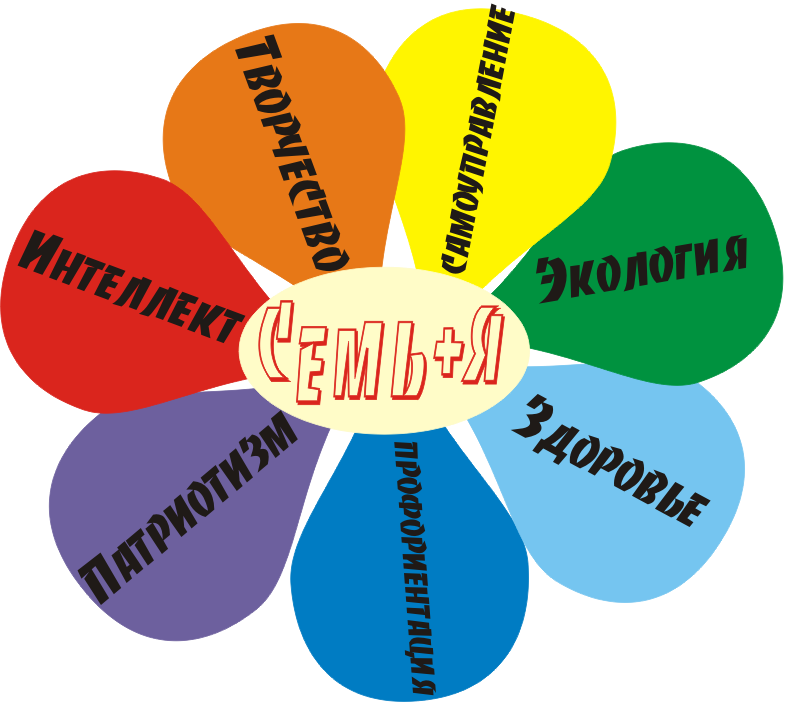 ИнтеллектЗадачи:1. Развивать учебную мотивацию и учебные навыки учащихся2. Формировать эмоционально-положительное отношение к учебе, знаниям, науке, людям умственного труда.3. Развивать познавательные способности, любознательность, стремление воспринимать окружающий мир во времени и пространстве.4. Формировать социальную и коммуникативную компетентность школьников средствами учебных предметов.5. Стимулировать развитие нестандартности, индивидуальности, одаренности учащихся.Пути реализации:- общеобразовательные уроки,- интеллектуальные марафоны,- олимпиады,- викторины,- интеллектуальные конкурсы,- тематические недели,- выставки художественной и энциклопедической литературы,- занятия с одаренными детьми,- работа в школьной библиотеке.Патриотизм.Задачи:1. Прививать чувства справедливости, любви к семье, школе, селу, краю, Родине.2. Развивать гражданско-патриотические и нравственные качества учащихся; скромность, личную порядочность, этическое отношение к окружающим.3. Содействовать процессам самопознания и самосовершенствования личности учащихся.4. Формировать убеждения, мировоззрения, систему социальных установок.5. Создавать атмосферу дружбы, взаимопонимания и сотрудничества.6. Формировать условия для принятия общечеловеческих норм и образцов как ценностей.Пути реализации:- день рождения школы,- месячник, посвященный Дню защитников Отечества,- мероприятия, посвященные Дню Победы,- смотр строя и песни,- тематические конкурсы детского рисунка.ЗдоровьеЗадачи:1. Создавать условия для сохранения и укрепления здоровья учащихся с целью воспитания стремления к здоровому образу жизни.2. Прививать навыки личной гигиены младшим школьникам.3. Формировать убеждение в важности и красоте физической культуры.4. Прививать практический интерес к спортивным занятиям.5. Развивать личностные качества: быстроту, ловкость, находчивость, смелость, коллективизм, дисциплинированность.6. Формировать понимание сущности здоровья как одной из главных жизненных ценностей.Пути реализации:- уроки физической культуры,- осенний День Здоровья,- Дни семейного отдыха,- недели Здоровья,- туристические походы,- спортивные соревнования, эстафеты, турниры, матчевые встречи, праздники, спартакиады,- недели пожарной безопасности,- беседы по валеологии.ЭкологияЗадачи:1.Формировать заботливое отношение к природе во всех ее проявлениях: к человеку, к растениям, к животным, к земле и воде, к родному краю, к миру вокруг.2. Прививать любовь к природе.3. Формировать активную позицию защитника окружающей среды.4. Развивать эмоционально-чувственное восприятие детей.5. Изучать природу родного края, ее красоту и особенности.Пути реализации:- уроки,- занятия в детских объединения экологического направления,- туристические походы на природу,- познавательные конкурсы и викторины,- театрализованные представления,- проектная деятельность,- конкурс «Юные исследователи природы»,ТворчествоЗадачи:1. Развивать чувство гражданского отношения к эстетической стороне жизни общества, к искусству как составной части духовной культуры.2. Поддерживать стремление к сохранению и внесению прекрасного в окружающий мир.3. Формировать художественно-эстетические взгляды и убеждения, интерес к различным видам искусства.4. Прививать умения и навыки художественного творчества.5. Совершенствовать личностные качества эстетической восприимчивости и отзывчивости, благородство души через обогащение внутреннего мира воспитанников.6. Развивать стремления формировать свою среду по эстетическим, культурным, общепринятым критериям.Пути реализации:- уроки,- конкурсы детских творческих работ,- общешкольные и сельские праздники,- оформление информационно-художественных стендов,- театральные постановки,- культпоходы в кино, театры, на выставки,- участие в районных смотрах и конкурсах.СамоуправлениеЗадачи:Развивать и совершенствовать систему ученического самоуправления.Включать учащихся в работу школы как субъекта учебной и воспитательной деятельности.Прививать учащимся качества лидера.Пути реализации:- работа детской организации «Солнечная страна»,- ролевая игра «Выборы президента»,-участие в конкурсах районной избирательной комиссии,- конкурсы детских творческих работ,- дни самоуправления.ПрофориентацияЗадачи:1. Проводить просветительскую профориентационную работу среди учащихся и родителей по ознакомлению с возможностями профессионального самоопределения на основе совместной деятельности классных руководителей и администрации школы.2. Формировать осознанное представление о мире труда и профессий;3. Развивать интеллектуальную и эмоционально-волевую сферы; развитие рефлексии и обучение навыкам по самопознанию;4. Формировать убежденность в том, что трудовая деятельность на благо отчизны является формой морально оправданного существования человека;5. Воспитывать уважение ко всякому труду и людям труда, правильный подход к выбору профессий стремление творчески подходить к любому труду, добиваться наилучших его результатов.Пути реализации:- курс «профессиональное самоопределение»,- классные часы,- круглые столы с родителями,- родительские собрания,- спецкурсы,- диагностики,-дни профессионального самоопределения (день медицинского работника, день учителя, и т. д. );- экскурсия на предприятия и учреждения села, города, области «Мир профессии».Работа с семьей
Особое внимание в воспитательной работе школы и класса необходимо уделять работе с семьей. Родители учеников играют важную роль в общей воспитательной системе. Они вместе с детьми с удовольствием принимают активное участие в подготовке и проведении коллективных творческих дел; входят в состав Управляющего совета школы, через который осуществляется руководство школы и всего воспитательного пространства.
В работе с родителями стоит ряд задач:формирование условий для сотрудничества педагогов и родителей на всех этапах воспитательного процесса: целеполагания, отбора содержания, форм, средств воспитания, их реализации, анализа и оценки результатов;проведение консультаций для родителей по вопросам обучения и воспитания школьника;создание системы психолого-педагогической помощи учащимся и их родителям.
Для достижения поставленных задач можно использовать такие формы как:индивидуальные консультации и беседы;анкетирование;родительские собрания;Дни открытых дверей;совместные творческие дела и праздники;информационные уголки для родителей.Этапы реализации программы воспитания.Программа воспитательной деятельности рассчитана на 5 лет: с 2019 по 2024 годы. Реализация программы проходит в три этапа:1 этап – 2019-2020 учебный год;2 этап – 2020-2023 учебный год;3 этап – 2023-2025 учебный год.1 этап. Проектный – 2019-2020 учебные годы.Цель: подготовка условий создания воспитательной системы.Задачи:1.     Изучить нормативную базу, методическую литературу.2.    Разработать, обсудить и утвердить программу воспитания «Семь+Я».3.     Проанализировать материально-технические, педагогические условия реализации программы.4.     Подобрать диагностические методики по основным направлениям программы.2 этап: Практический – 2020-2023 учебные годы.Цель: реализация программы «Семь+Я».Задачи:1.     Отработать содержание деятельности, наиболее эффективные формы и методы воспитательного воздействия.2.     Обогащать содержание программы воспитания.3.     Развивать ученическое самоуправление.4.     Разработать методические рекомендации по воспитанию школьников на разных ступенях обучения.5.     Расширять и укреплять связи и отношения школы с учреждениями села, дополнительного образования, культуры6.     Вовлекать в воспитательную систему представителей всех субъектов образовательной деятельности.7.     Проводить мониторинг реализации программы.3 этап: Аналитический – 2023-2025 учебный год.Цель: анализ итогов реализации программы.Задачи:1.     Обобщить результаты работы школы.2.     Провести коррекцию затруднений в реализации программы.3.     Спланировать работу на следующий период.Ожидаемые результатыСоздание системы гражданско-патриотического и нравственно-правового воспитания обучающихся, способствующей воспитанию человека и гражданина, ответственного за свою судьбу и судьбу своего отечества. Снижение числа подростков, состоящих на учете за правонарушения, склонных к вредным привычкам.Развитое чувство прекрасного. Умение найти своё место в творчестве каждого ребенка. Массовое участие в культурном досуге. Повышение количества обучающихся, занимающихся в кружках и спортивных секциях школы и села.Развитие потребности занятий физической культуры и спортом, интереса к жизни людей и природы, к истории и географии своего села, района, области, государства.Полное удовлетворение интересов и потребностей, обучающихся в дополнительном образовании.Укрепление связи семьи и школы в интересах развития ребенка. Создание системы педагогической подготовки родителей.Создание единого воспитательного пространства всеми заинтересованными государственными и общественными учреждениями и организациями.Создание системы повышения профессионального мастерства организаторов воспитания. Внедрение в практическую деятельность достижений передовой педагогической науки, инновационной и экспериментальной работы в области воспитания.Усиление ориентации школьников на духовные ценности, воспитание юного гражданинаРесурсное обеспечение программы воспитания   «Семь+Я»Актовый залСпортивный стадион.Компьютерный класс, локальная сеть.Интернет.Мультимедийная аппаратура.Учебно-опытный участок.Аудио-, видеоаппаратура.Наличие необходимой методической литературыМетодический кабинет.Библиотека.